Publicado en Ciudad de México el 04/12/2023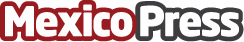 El Hotel Presidente Intercontinental Cancún, escenario de una boda en la playaEmbarcarse en la planificación de una boda en la paradisíaca playa de Cancún es una experiencia emocionante que promete momentos inolvidables. Desde la selección del lugar hasta la coordinación con expertos en bodas, pasando por la elección de la decoración y la logística del evento, aquí se comparten valiosos consejos para que la celebración sea única y memorable en este idílico rincón mexicanoDatos de contacto:Ziannia GamiñoGrupo Presidente5573395479Nota de prensa publicada en: https://www.mexicopress.com.mx/el-hotel-presidente-intercontinental-cancun_2 Categorías: Nacional Viaje Quintana Roo Ciudad de México Celebraciones http://www.mexicopress.com.mx